Образац 1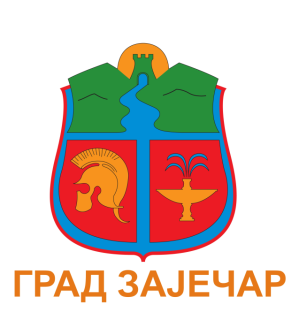 Република СрбијаГРАД ЗАЈЕЧАРПРЕДЛОГ ГОДИШЊИХ ПРОГРАМАОРГАНИЗАЦИЈА У ОБЛАСТИ СПОРТАКОЈИМА СЕ ЗАДОВОЉАВАЈУ ПОТРЕБЕ И ИНТЕРЕСИГРАЂАНА У ОБЛАСТИ СПОРТАУ 2019. ГОДИНИНАЗИВ ОРГАНИЗАЦИЈЕ: СПОРТСКИ САВЕЗ ГРАДА ЗАЈЕЧАРААПЛИКАЦИОНИ ФОРМУЛАРДЕО 1ПОДАЦИ О ОРГАНИЗАЦИЈИ ПОДНОСИОЦУ ПРЕДЛОГА ПРОГРАМАНАПОМЕНА: Годишње програме наведене у овом обрасцу подноси Спортски савез града Зајечара, сходно члану 138. став 5. Закона о спорту.ПОДАЦИ О ОРГАНИЗАЦИЈИ НОСИОЦУ ПРОГРАМАДЕО 2/11. Област/и потреба и интереса грађана у области спорта на коју се програм односи (заокружити област на коју се предлог програма односи):ГОДИШЊИ ПРОГРАМИ1. подстицање и стварање услова за унапређење спортске рекреације, односно бављења грађана спортом, посебно деце, омладине, жена и особа са инвалидитетом – члан 137. став 1. тачка 1);2. организација спортских такмичења од посебног значаја за јединицу локалне самоуправе – члан 137. став 1. тачка 3);3. учешће спортских организација са територије јединице локалне самоуправе у домаћим и европским клупским такмичењима – члан 137. став 1. тачка 5);4. физичко васпитање деце предшколског узраста и школски спорт (унапређење физичког вежбања, рад школских спортских секција и друштава, општинска, градска и међуопштинска школска спортска такмичења и др.) – члан 137. став 1. тачка 5);5. делатност организација у области спорта са седиштем на територији јединице локалне самоуправе које су од посебног значаја за јединицу локалне самоуправе –члан 137. став 1. тачка 8);6. едукација, информисање и саветовање грађана, спортиста и осталих учесника у систему спорта о питањима битним за одговарајуће бављење спортским активностима и делатностима – члан 137. став 1. тачка 12);7. периодична тестирања, сакупљање, анализа и дистрибуција релевантних информација за адекватно задовољавање потреба грађана у области спорта на територији јединице локалне самоуправе, истраживачко-развојни пројекти и издавање спортских публикација – члан 137. став 1. тачка 13);8. унапређивање стручног рада учесника у систему спорта са територије јединице локалне самоуправе и подстицање запошљавања висококвалификованих спортских стручњака и врхунских спортиста – члан 137. став 1. тачка 14).НАПОМЕНА: Када носилац програма подноси више годишњих програма, за сваку област потреба и интереса грађана под тачкама 1)–10) попуњавају се посебно само делови 2 и 3 обрасца и слажу се по тачкама 1)–10). Заједнички део апликационог формулара су делови 1, 4 и 5.ДЕО 2/2Програм у области (из 2/1): 5. делатност организација у области спорта са седиштем на територији јединице локалне самоуправе које су од посебног значаја за јединицу локалне самоуправеНазив програмаГодишњи програм којим се остварују потребе спорта на територији града Зајечара за 2019. годинуЛокација(е) (навести све локације на којима се програм реализује)Програм ће се реализовати на већем броју спортских терена и објеката спортског карактера у граду Зајечару и сеоским месним заједницама, као и у другим градовима, а у зависности од врсте такмичења – школска такмичења или спортско-рекреативне манифестације 3. 	Средства из буџета општине/градаКратак садржај (опис) програма – укратко представити:Програм рада ССГЗ за 2019. годину подразумева спровођење активности у циљу успостављања одговарајућих односа на релацији градска управа, Спортски савез града Зајечар са својим чланицама и са њиховим интересима, планирања и програмирање развоја спорта у граду Зајечару и њено пуно успостављање  у складу са законским прописима, припрема и усаглашавање планских програма спортских организација и чланица са Спортским савезом града Зајечара, предузимања одређених активности ради унапређења и развоја предшколског, и школског спорта.Део активности Савеза биће усмерен и на наставак сарадње са ПУ ''Ђулићи'' и предшколским узрастом при основним школа у смислу  организовања спортске почетнице кроз рукомет, кошарку, фудбал и корективну гимнастику. Такође, планира се и наставак сарадње са основним школама за децу узраста I-IV разреда, кроз програм ''Спорт у школе''.Такође, планира се и спровођење одговарајућих активности по питању развоја рекреативног спорта са циљем омасовљавања спорта за све старосне групације, односно омогућавање сваком појединцу да учествује у спорту, као и пружања могућности за физичко образовање, обучавање и пружања шанси за стицањем основних спортских вештина у циљу пружања могућности сваком појединцу да се бави спортом и физичком рекреацијом у безбедној и здравој околини, са посебним нагласком на спорт жена, деце, омладине и особа са инвалидитетом.Планира се предузимање одговарајућих активности по питању организовања и одржавања спортских приредби и манифестација од значаја за град Зајечар и регион Тимочке крајине.Програм рада за 2019. годину подразувема и развијање сарадње са земљама у суседству и региону, у циљу оспособљавања и стварања могућности за коришћење ИПА приступних фондова.Одређени број активности односи се на унапређење стручног рада и школовање нових стручних кадрова у спортским организацијама, а у зависности од потреба  спортских организација, а у сарадњи са стручним институцијама и у складу са планом и програмом спортских организација, чланица Савеза. Биће спроведен и одређен број мера у циљу успостављања целовитог система информисања унутар организације у циљу омогућавања брзог протока информација од Спортског савеза до чланица и обратно, а у циљу боље информисаности јавности и промоције спорта града Зајечар наставити са издавањем штампаног гласила, билтен ''Глас спорта'', као и унапређивањем и осавремењивањем сајта Спортског савеза града Зајечара.У складу са могућностима, програм подразумева и набавку опреме потребне за рад стручне службе и чланица савеза, али и уређење просторија Спортског савеза града Зајечар.Детаљан опис активности којима ће се програм реализовати Предлог годишњег програма рада Спортског савеза града Зајечара за 2019. годину подразумева спровођење активности  кроз следеће сегменте:Спровођење активности у циљу реализације програма из области предшколског и школског спорта Спровођење активности у циљу реализације програма из домена спортско-рекреативних манифестација Спровођење активности у циљу реализације програмских активности Савеза1.    Програм предшколског и  школског спорта 1.1. Спровођење програма рада са децом предшколског узраста у циљу развоја моторичких и биомоторичких способности кроз рукомет, кошарку, фудбал у оквиру ''Спортске почетнице''  и организовање корективног вежбања деце ради раног уочавања и отклањања стечених деформитета, у сарадњи са медицином спорта Здравственог центра Зајечар. Кроз програмске активности планирано је да се одрже часови у 16 група предшколског узраста у ПУ Ђулићи и основним школама са територије града. Укупно ће бити одржана 384 часа у току календарске године. Реализацију програма вршиће стручне службе Спортског савеза. Програм ће се реализовати у периоду март-јун и октобар – децембар. Очекује се да учешће у програму узме око 350 детета предшколског узраста.1.2. Припрема и организација такмичења у спортским дисциплинама: кошарка, одбојка, м.фудбал, рукомет, атлетика, стрељаштво, стонитенис, пливање, спортска гимнастика, тенис, мале олимпијске игре. Такмичење се одвија у 5 нивоа: школско, општинско/градско, окружно, међуокружно, републичко. Одржава се у 4 узрасне категорије: ученице ОШ, ученици ОШ, ученице СШ, ученици СШ. Очекује се да учешће у такмичењима узме око 150 екипа у свим спортовима, а да се на такмичењима пријави око 2000 учесника у екипним и појединачним категоријама. Време реализације програма је у пероду јануар-јун и септембар- децембар.1.3. Спровођење програма рада кроз лига систем одржаће се у одбојци, кошарци, рукомету, м.фудбалу. Учешће у такмичењима одвија се у 4 узрасне категорије: ученице и ученици ОШ (V и VI разред), ученице и ученици СШ (I и II година). Очекује се да учешће у такмичењима узме око 70 екипа у свим спортовима, а да се на такмичењима пријави око 800 учесника. Време реализације програма је у пероду март-јун и октобар - децембар.1.4. Реализација програма под називом ''Спорт у школе'' предвиђена је за ученике 11 основних школа са територије града Зајечара, у узрасту од првог до четвртог разреда. Реализација програма планирана је у сарадњи са школском управом Зајечар. Реализацију програма спороводиће професори физичког васпитања који нису запослени и налазе се на тржишту рада. Планирано је да кроз програм прођу сви ученици поменутог узраста из свих основних школа града Зајечара. Циљ програма је помоћ учитељима разредне наставе у реализацији програма наставе физичког васпитања кроз програм који је за ту узрасну категорију прописало Министарство просвете, науке и технолошког развоја, а у циљу развоја моторичких и  физичких способности кроз спортско образовање.1.5. У циљу реализације овако сложеног и обимног програма за све узрасне категорије почев од предшколског, па све до средњешколског узраста неопходно је обезбедити одговарајућу опрему и реквизите, а како би се програм у потпуности, безбедно и успешно реализовао.1.6. У циљу омасовљења и укључивања што већег броја ученика и ученица основних и средњих школа, као и свих спортских сегмената на територији града (тренерске, судијске организације, спортске организације, спортски стручњаци и стручњаци у спорту) спровођење активности ради медијске популаризације спортаОвакав предлог програма рада, поред своје педагошке и васпитно-образовне улоге, треба да  омогући ученицима да се активно баве физичким вежбањем у складу са њиховим интересовањем и склоностима, и, на тај начин, развијају своје физичке и моторичке способности кроз спортско образовање.  2.         Спортско-рекреативне манифестације:Овај сегмент предлога програма рада за 2019. реализује се у складу са  интересовањима спортских организација и месних заједница, као и манифестација од интереса за град. Активности   Спортског    савеза, поред организације,  предвиђају  и  пружање   стручне   помоћи, као и обезбеђивање реквизита и награда у складу са предвиђеним програмом за 2019. Годину. Активности  на реализацији овог дела програма базиране су кроз:     а) Манифестације месних заједница у оквиру јубилеја важних датума и традиције. Кроз овај сегмент планирано је одржавање 15 такмичења турнирског карактера у више спортских дисциплина, а у складу са предлозима који су достављени Спортском савезу.     Б) Традиционалне манифестације као што су: Крос РТС, Новогодишњи турнир у м.фудбалу, Отворено првенство града у одбојци на песку, Ле бас, Зи бас, Авној 2019, Вечерњи турнир у малом фудбалу, Дођи на баскет, Отворена летња школа спорта, Куп града Зајечара у футсалу, Међународни фудбалски турнир ''Зајечар 2019'', БУДО 2019 (фестивал борилачких вештина), Брдска трка ''Зајечар 2019'', Зајечарска трка за чесме, Риболовачки куп града Зајечара, Ускршњи турнир у малом фудбалу.     В)  Организација карате турнира у сарадњи са карате клубовима са територије града Зајечара.                   Г) У склопу стварања услова за бављењем спортом особа са инвалидитетом, у сарадњи са Црвеним крстом Зајечар и организацијама које са баве особама са  инвалидитетом, биће организоване ''Међународни спортски сусрети особа са инвалидитетом'' (МССОСИ). Циљ такмичења је дружење ОСИ, ширење међународне сарадње и добросуседских односа. МССОСИ се одржавају у мају месецу. На МССОСИ такмиче се екипа Града Зајечара против екипе Видина у дисциплинама: мали фудбал, спортски риболов, мини голф, шах, пикадо, баскет, стони тенис и бадминтон.                Д) Oрганизовање избора и проглашење најбољих спортиста, екипа, спортских радника...  За ту намену, потребно је уредити правилник о избору, извршити закуп сале, обезбедити награде, захвалнице и дипломе.                 Е) Током новембра месеца , Спортски савез Србије организује  Сајам спорта. Сајам спорта се  реализује у оквиру простора Београдског сајма, уз програм који обухвата представљање активности територијалних спортских савеза, надлежних националних гранских спортских савеза, спортских удружења, високошколских установа и сл., као и програме едукације и стручног усавршавања спортских стручњака, стручњака у спорту и спортских радника који су у систему спорта Републике Србије. Такође, ова тродневна манифестација даје  могућност представљања спортско – туристичких програма и активности на територији нашег града.               Ф)  Спровођење активности ради медијске популаризације спорта            Организацију свих рекреативно спортских манифестацијама реализоваће Спортски савез града Зајечара у сарадњи са спортским организацијама и месним заједницама на чијој територији ће се исте одржавати.Циљ овог сегмента спорта је подстицање и стварање услова за унапређење спортске рекреације, бављење грађана спортом, а посебно деце, омладине, жена и особа са инвалидитетом који нису укључени  програмима рада спортских организација. Реализација програмских активности СавезаСтручна служба, органи и стручна тела Савеза у 2019. Години ангажоваће се на:   3.1.  Праћење прописа који утичу на услове за развој спорта и указивање на потребу за одговарајуће измене и доношење нових прописа у циљу унапређења спорта у граду.   3.2.  Рад на примени савремених научних и других достигнућа и сарадња са клубовима на  том плану.   3.3.  Праћење организације спорта у целини, како у граду, тако и у Републици.          3.4. Помоћ у изради и завршетку предлога градске стратегије развоја спорта, а у тесној сарадњи са Спортским савезом Србије и Министарством омладине и спорта Републике Србије, и у складу са националном стратегијом развоја спорта у Србији.   3.5. Спровођењу програма рада у оквиру предшколског и школског спорта, као и рекреативно спортских манифестација.  3.6.   Вођење евиденције у спорту и спортских резултата у граду.            3.7.  Сарадња са свим институцијама спортског карактера на нивоу Републике и земаља у региону.  3.8. Планирање, програмирање, организација и реализација националног програма за борбу против насиља у спорту.  3.9. Планирање, програмирање, организација и реализација националног програма за борбу против дискриминације жена у спорту. 3.10. Спровођење активности ради медијске популаризације спорта и информисање       3.11. Спровођење активности у циљу реализације основних програма спортских организација:3.11.1   Пријем предлога годишњих програма организације у области спорта на територији града Зајечара;3.11.2    Разматрање приспелих предлога организација у области спорта3.11.3  Утврђивање коначних предлога годишњих програма који би се финансирали из буџета града Зајечара 3.11.4  Ревизија предлога и обрасца предлога програма и достављање предлога Градском већу, на прописаним обрасцима, заједно са обједињеном рекапитулацијом предложених програма;3.11.5  Прикупљање извештаја чланица о самој реализацији добијених средстава, а у складу са чланом 130. Закона о спорту.3.11.6    Анализа и периодично достављање прикупљених извештаја органима градске управе.3.11.7    Сарадња са спортским организацијама  у циљу стручног усавршавања кадрова за рад у клубовима са млађим категоријама.3.11.8  Остваривање сарадње са клубовима и гранским савезима у циљу промоције и омасовљавања спорта у граду.3.11.9 Организација саветовања као вид припреме за организованију и ефикаснију реализацију заједничких програма.3.11.10 Прикупљање спортских резултата на основу којих се добију информације о испуњености критеријума за категоризацију спортова3.11.11 Спровођење активности ради медијске популаризације спорта6. 	Време реализације програма и динамика реализације (трајање и план активности):6.1. Време6.2. Време почетка реализације 			              01.01.2019.  6.3. Време завршетка реализацијe 			31.12.2019.6.4. Активности/програмске целине по месецима(означавање се врши са XX)7. 	Учесници у реализацији програма:7.1.	 Руководилац програма Игор Божиновић, проф.физичке културе, генерални секретар ССГЗ, 10 година7.2. 	Број учесника Укупан број учесника који се очекује у оквиру Програма предшколског и  школског спорт  износи око 5.000Укупан број учесника који се очекује у оквиру Спортско-рекреативних манифестација износи око 4.500Укупан број индиректних корисника који се очекује у оквиру реализације програмских активности Савеза путем медија и друштвених мрежа око 11.0007.3. 	Тим који се предлаже за реализацију програма (по функцијама)- Игор Божиновић, координатор за школски спорт, проф.физич.културе- Љиљана Субић, координатор за рекреативни спорт, оперативни тренер- Миомир Симоновић, координатор за такмичарски спорт, проф.физич.културе- Никола Павловић, правна служба, правник- Лидија Тодоров, књиговодствени сервис, економиста7.4. 	Организације партнери (опис партнера) и разлози за предложену улогу сваког партнера8.	 Очекивани резултати програма:8.1. Опис опште сврхе која се жели постићи реализацијом програмаРеалиазцијом активности из предложеног програма жели се постићи:Повећање броја спортских секција и других ваннаставних спортских и рекреативних активности у оквиру школског и предшколског спорта, повећано учешће ученика и ученица на школским и предшколским спортским приредбама (спортским манифестацијама и спортским такмичењима), подстакнуто значајније укључивање јединица локалне самоуправе у реализацију и унапређење школског и предшколског спорта, унапређење медијског праћења и промоција школског и предшколског спорта у циљу неговања културе спортског понашања, фер плеја, сарадње, толеранције и поштовања различитости на спортским теренима и поред њих.Подстицање и стварање услова за унапређење спорта за све, односно бављење грађана спортом, посебно деце, омладине, жена и особа са инвалидитетом, омасовљавање учешћа грађана у рекреативном вежбању, унапређивање постојећег система образовања стручног и научног кадра за потребе рекреативног спорта, унапређивање услова за масовно укључивање особа са инвалидитетом у спортске активности, подстицање масовности женског спорта, планирање изградње и одржавање спортских објеката у циљу побољшање услова за бављење спортским активностима на целој територији града, кроз разне спортске активности користити спорт за подизање моралних, духовних квалитета живота у граду, а нарочито за одбрану младих од негативних утицаја савременог начина живота, порока, социјалних и здравствених аспеката.Очување степена развијености спорта у граду Зајечару и рад на подизању развоја спорта млађих узрасних категорија, спортских организација, спортских стручњака, стручњака у спорту, спортиста, унапређење рада у спортским организацијама, обезбеђивања услова за развој квалитетног спорта. 8.2. Опис резултата – резултати -     Повећан броја спортских секција и других ваннаставних спортских и рекреативних активности у оквиру школског и предшколског спорта, повећано учешће ученика и ученица на школским и предшколским спортским приредбама, унапређење медијског праћења и промоција школског и предшколског спорта у циљу неговања културе спортског понашања, фер плеја, сарадње, толеранције и поштовања различитости на спортским теренима и поред њих.Побољшани услови за унапређење спорта за све, односно бављење грађана спортом, посебно деце, омладине, жена и особа са инвалидитетом, повећан број грађана у рекреативном вежбању, побољшани услови за масовно укључивање особа са инвалидитетом у спортске активности, повећан број учесника у области женског спорта.Очуван степен развијености спорта у граду Зајечару и побољђани услови за развоја спорта млађих узрасних категорија, спортских организација, спортских стручњака, стручњака у спорту, спортиста, унапређен рад у спортским организацијама, обезбеђени услови за развој квалитетног спорта. 9. 	Евалуација програма:9.1. Како ће се пратити реализација програма?Реализација програмских активности и планираних резултата биће праћена кроз унутрашњу и спољну контролу. Управни одбор клуба вршиће праћење и контролу реализације програма увидом у извештаје стручне службе (руководилаца  и тима за реализацију програма). Спортски савез града Зајечар, надлежне службе у градској управи и стручна Комисија вршиће праћење реализације програма периодично у току године.9.2 Како ће се пратити наменско коришћење средстава?Наменско коришћење средстава ће бити праћено кроз унутрашњу и спољну контролу. Управни одбор клуба вршиће праћење и контролу наменског коришћења средстава увидом у финансијске извештаје стручне службе (руководилаца  и тима за реализацију програма) и финансијско-рачуноводствене извештаје. Спортски савез града Зајечар, надлежне службе у градској управи и стручна Комисија вршиће праћење наменског коришћења средстава периодично у току године и на крају календарске године.9.3 План евалуације – које ће се процедуре за процену успешности програма користити?Евалуација ће бити спроведена од стране Управног одбора клуба. Такође евалуација ће бити спроведена од стране Спортског савеза града Зајечара, надлежне службе у градској управи и стручне Комисије.Поред редовног праћења реализације активности према динамици, свака активност ће се посебно оцењивати у складу са квалитативним и квантитативним показатељима: број одржаних школских такмичења, број школских екипа на такмичењима,  број деце учесника такмичења, број  организованих манифестација у сеоским срединама и број учесника у њима, број спортских манифестација у граду, број чланака у штампаним медијима, тв и радио прилози, веб портали... Такође, у праћењу реализације предложеног програма биће коришћени извештаји и записници са школских и рекреативних такмичења, фото и видео записи...10. 	Финансијски план програма, по изворима прихода и врстама трошкови:10.1. Укупна вредног програма10.2. Нефинансијско учешће носиоца програма10.3. Финансијски план програмаПотребна средства за реализацију програмаУкупни трошкови за реализацију програма:10.4. 	Динамички план коришћења средстава10.5. 	Учешће на спортском такмичењу (рекапитулација трошкова)– Трошкови припрема за такмичење– Трошкови учешћа на такмичењу11. 	Како ће реализовање програма бити медијски подржаноУ циљу медијске промоције реализација активности из предложеног програма ССГЗ за  2019. годину  биће организоване минимум 4 конференције за новинаре свих медија на територији града Зајечара. Такође, о свим спортским дешавањима, а у складу са временском динамиком одржавања, у оквиру школског и предшколског спорта, спортско-рекреативних манифестација, као и другим активностима Савеза, вршиће се медијска најава. За потребе медијске промоције, ажурираће се и сајт Спортског савеза, а предвиђен је и наставак издавања штампаног гласила Савеза ''Глас спорта''.12. 	Место такмичења у календару такмичења надлежног спортског савеза (код програма организације спортског такмичења)13. 	Посебне напомене:ДЕО 3СПОРТСКИ САВЕЗ ГРАДА ЗАЈЕЧАРАПРЕГЛЕД НОСИЛАЦА ГОДИШЊИХ ПРОГРАМА И УКУПНО ПРЕДЛОЖЕНИХ СРЕДСТАВАНАПОМЕНА: Када се за исту организацију у области спорта подноси више годишњих програма за различите области потреба и интереса грађана из члана 137. став 1. Закона о спорту, у првом реду (1) уносе се укупна средства за све предложене годишње програме, а у подредовима (1.1, 1.2, 1.3...) уносе се подаци за сваки предложени годишњи програм према областима потреба и интереса грађана из члана 137. став 1. Закона о спорту.Место и датум:                                                                М. П.  ЛИЦЕ ОВЛАШЋЕНО ЗА ЗАСТУПАЊЕСПОРТСКОГ САВЕЗА ГРАДА ЗАЈЕЧАРАДЕО 4ПРИЛОЗИ УЗ ПРЕДЛОГ ПРОГРАМАНосилац програма:ПОТПИС ПОДНОСИОЦА ПРЕДЛОГА ПРОГРАМА                                                                                              ___________________________ДЕО 5УПУТСТВА:• При креирању програма и попуњавању обрасца треба водити рачуна да програм мора да испуњава услове и критеријуме из члана 118. Закона о спорту („Службени гласник РС”, број 10/16), услове и критеријуме из Правилника о финансирању програма којима се остварује општи интерес у области спорта („Службени гласник РС”, број 64/16) и Правилника о одобравању и финансирању програма којима се задовољавају потребе и интереси грађана у граду Зајечару(„Службени лист града Зајечара”, III 110/3/2017 од 12.01.2017).• Предлог програма треба да прати пропратно писмо у коме се наводе најосновније информације о организацији и предложеном програму (назив, временско трајање, финансијски износ тражених средстава). Пропратно писмо потписује лице овлашћено за заступање организације.• За набавку добара и услуга потребних за реализацију програма мора се планирати спровођење јавне набавке у складу са законом.• Из буџета општине/града финансирају се само програми спортских организација које су чланови надлежних националних гранских спортских савеза.• У оквиру предлога годишњег програма предложе се и програм активности за које се подноси посебан програм, али ако тај програм буде одобрен, носилац програма не може у истој области општег интереса из Закона о спорту подносити посебне програме и по јавном позиву.• За сваку област потреба и интереса грађана из Дела 2/1 попуњава се посебан образац. У оквиру обрасца у делу 2/2 тачка 5 (детаљан опис активности) посебно се означавају и приказују самосталне програмске целине (на пример, код програма припрема и учешћа на спортским такмичењима посебно се приказују припреме, а посебно учешће на такмичењу, и то посебно за свако такмичење у коме се учествује), укључујући и самосталне програмске целине које се састоје из активности повезаних са спортом деце.• Организација у области спорта која је проглашена за организацију од посебног значаја за град Зајечар подноси један годишњи програм за све активности које се обављају у оквирима потреба и интереса грађана из члана 137. став 1. Закона о спорту, односно у делу 2/1 заокружује тачку 5), а у оквиру дела 2/2 тачку 5, наводи све активности које планира да реализује, подељене по програмским целинама, независно од тога да ли су оне обухваћене и другим потребама и интересима грађана у области спорта за које се подносе годишњи или посебни програми у складу са Правилником о финансирању програма којима се задовољавају потребе и интереси грађана у области спорта у граду зајечару.• Трошкови реализације програма морају бити у оквиру сваке ставке раздвојени на подтрошкове, према врсти, са међузбиром (нпр. 1. путни трошкови – 1.1. путни трошкови у земљи, 1.2. путни трошкови у иностранству, 1.3. дневнице у земљи, 1.4. дневнице у иностранству, међузбир Путни трошкови).• Обавезно треба поштовати форму при попуњавању обрасца (немојте брисати, мењати редослед питања и сл.). Програм треба написати тако да се у обрасцу одговара на постављена питања – ништа се не „подразумева“.• Образац треба попунити фонтом ариал 10, без прореда. Једино дозвољено одступање је болд или италик, ако се нађе за потребно.• Образац обавезно потписати плавом хемијском или пенкалом и ставити печат.ИЗЈАВА:1. 	Изјављујем да смо упознати и сагласни да надлежни орган града Зајечара није у обавези да одобри и финансира предложени програм.2. 	Изјављујем, под материјалном и кривичном одговорношћу, да су подаци наведени у овом обрасцу и документима поднетим уз овај образац истинити, тачни и веродостојни.3.	 Изјављујем да надлежни орган града Зајечара може сматрати, у складу са Законом о спорту, да је предлог програма повучен уколико се не одазовемо позиву за закључење уговора у року од осам дана од дана позива или не извршимо тражена прецизирања и интервенције у предлогу програма.Место и датум: Зајечар, 31.05.2018. г.М. П.РУКОВОДИЛАЦ ПРОГРАМА 					  ЛИЦЕ ОВЛАШЋЕНО ЗА ЗАСТУПАЊЕПОДНОСИОЦА ПРЕДЛОГА ПРОГРАМАПун називСПОРТСКИ САВЕЗ ГРАДА ЗАЈЕЧАРАБрој телефона019 422 841Факс019 422 841И-мејлsporsaza@mts.rsИнтернет страна (веб страна)www.zajecarsport.rsОсоба за контакт (име, презиме, адреса, мејл, телефон, мобилни телефон)Игор Божиновић, Х.Вељкова 5, sporsaza@mts.rs 019 422 841, 0648992360Пун називСПОРТСКИ САВЕЗ ГРАДА ЗАЈЕЧАРАСкраћени називССГЗСедиште и адресаЗајечар, Хајдук Вељкова 5Број телефона019 422841, 424841Факс019 422841И-мејлsporsaza@mts.rsИнтернет страна (веб страна)www.zajecarsport.rsБрој текућег рачуна и назив и адреса банке840-22107763-07, Управа за трезор Број текућег рачуна за финансирање годишњих програма и назив и адреса банке840-22107763-07, Управа за трезорПорески идентификациони број100577540Особа за контакт (име, презиме, адреса, мејл, телефон, мобилни телефон)Игор Божиновић, Хајдук Вељкова 5, sporsaza@mts.rs, 422841, 0648992360Грана/област спортаСви спортовиРанг гране спорта у Националној категоризацији спортова-Ранг надлежног националног гранског спортског савеза-Орган код кога је организација регистрована и регистарски бројАПР, БС17167/21012Име и презиме, функција, датум избора и дужина мандата лица овлашћеног за заступање, адреса, мејл, телефон, мобилни телефонИгор Божиновић, 2015, 4 год. sporsaza@mts.rs, 422841, 0648992360Име и презиме председника органа управе организације, адреса, мејл и телефонДрагиша Симоновић, sporsaza@mts.rs, 422841, 0648992366Укупан број чланова (по категоријама)-Број регистрованих и број категорисаних (по категоријама) спортиста-Број регистрованих жена спортиста-Број регистрованих и број категорисаних (по категоријама) спортских стручњака-Укупан број запослених6Укупан број спортских организација чланова организације46Датум одржавања последње Изборне скупштине23.01.2015. годДатум одржавања последње седнице Скупштине06.07.2017. годУкупни приходи у претходној години11.744.524,01 ( 2017.)Укупни приходи у претходној години из јавних прихода (сви извори), укључујући и јавна предузећа и друге организације којима је оснивач Република Србија, АП и ЈЛС   9.982.550,18 ( 2017.)Планирани приходи у текућој години18.800.000 рсдДа ли постоје ограничења у коришћењу имовине и обављању делатности (стечај, ликвидација, забрана обављања делатности)НеДа ли организација има у току судске и арбитражне спорове (које и вредност спора)НеДа ли је организација у последње две године правноснажном одлуком кажњена за прекршај или привредни преступ у вези са својим финансијским пословањем, коришћењем имовине, раду са децом и спречавању негативних појава у спортуНе Да ли организација има блокаду рачуна, пореске дугове или дугове према организацијама социјалног осигурањаНе Назив програма који је у претходној години финансиран из јавних прихода, број уговора, датум подношења извештаја и да ли је реализација програма позитивно оцењенаГодишњи програм којим се остварују потребе спорта на територији града ЗајечараБрој под којим је организација уписана у матичној евиденцији и датум уписа16001/1, 25.02.2016.Број и датум решења спортског инспектора о испуњености услова за обављање спортских активности и делатности-Ранг спортске организације према Категоризацији спортских организација у ЈЛС-Укупни трошкови програмаСредства буџета града% укупних трошкова које финансира град24.550.000,0024.000.000,0097,7%, Члан 118.став 2, ЗОСНазив123456789101112УчесникПрограм предшколског и  школског спорта ххххххххххххххххххххСпортско-рекреативне манифестацијеххххххххххххххххххххххххРеализација програмских активности СавезаххххххххххххххххххххххххИЗВОРИ ПРИХОДАПланирана средстваГрад  Зајечар24.000.000,00Друге јавне власти (навести који)Надлежни спортски савезСопствена средства150.000,00Спонзори (који)Донатори (који)Остали извори400.000,00УКУПНИ ПРИХОДИ24.550.000,00ВРСТА ТРОШКОВАУКУПНО1. ПРЕДШКОЛСКИ И ШКОЛСКИ СПОРТ1. ПРЕДШКОЛСКИ И ШКОЛСКИ СПОРТ1.1 Предшколски спорт (корек. Гимнастика, фуд., рук., кош.)250.000,001.2 Такмичења у оквиру ОСИУС (10 спортова)850.000,001.3 Такмичења у оквиру школских лига (одб., кош., фудбал, рук.)350.000,001.4 Спорт  у  школe      I – IV paзpeд3.200.000,001.5 Опрема и реквизити350.000,00УКУПНО5.000.000,002. СПОРТСКО-РЕКРЕАТИВНЕ МАНИФЕСТАЦИЈЕ2. СПОРТСКО-РЕКРЕАТИВНЕ МАНИФЕСТАЦИЈЕ2.1 Савез атлетских талената Србије -  Крос800.000,002.2 Новогодишњи турнир у м.фудбалу1.300.000,002.3 Државно првество у футсалу У8-У16100.000,002.4 Отворено првенство града у скијању70.000,002.5 12. Тимочки Самураји (Градски карате клуб ''Зајечар'')60.000,002.6 Видовдански турнир Звездан 2019 (Градски карате клуб Зајечар)60.000,002.7 Удицом до златне рибице (МЗ Карађорђев венац 3)30.000,002.8 Турнир м.фудбал Света Тројица (МЗ Карђорђев венац 3)30.000,002.9  Футсал куп-Карађорђев венац(МЗ Карађорђев венац 3)40.000,002.10 3*3 Оскоруша 2019 (МЗ Карађорђев венац 3)30.000,002.11 Ле бас (М.З.Краљевица 2)130.000,002.12 Зи бас (М.З.Краљевица 2)                      100.000,002.13 Авној 2019 (М.З.Краљевица 2)                      250.000,002.14 Пољанче 2019 (МЗ Тимок 1)70.000,002.15 Турнир шаховских нада  Никола Пашић ( МЗ Никола Пашић 4)12.000,002.16 Отворено првенство града у одбојци на песку120.000,002.17 Вечерњи турнир у м.фудбалу60.000,002.18 Дођи на баскет (М.З. Котлујевац 5)80.000,002.19 Турни у м.фудбалу За радост и осмех наше деце(МЗ Котлујевац 5 )60.000,002.20  Ускршњи турнир ( МЗ Трнавац) 45.000,002.21  Ивандански турнир у м.фудбалу (МЗ Градсково) 60.000,002.22 Трофеј Тупижница (МЗ Горња Бела Река)40.000,002.23 Турнир у м. Фудбалу ''Свети Илија''(МЗ Грљан)44.000,002.24 Турнир у м.фудбалу''21 год'' ( МЗ Грљан)40.000,002.25 Такмичење жена у Пикаду ''Свети Илија'' (МЗ Грљан)30.000.002.26  Братујевац ( МЗ Шљивар)  50.000,002.27 Свето Илијски турнир (Ф.К.Косово-Звездан)30.000,002.28 Турнир у м.фудбалу Руга (МЗ Мала Јасикова)50.000,002.29  Хајдук Вељкови дани (МЗ Леновац )57.000,002.30 Меморијални турнир Боби (МЗ Салаш)30.000,002.31 Ђурђевдански турнир у м. Фудбалу (МЗ Мали Јасеновац)30.000,002.32 Спасовдански турнир у м.фудбалу (МЗ Велика Јасикова) 50.000,002.33 Дубочане 2019 (МЗ Дубочане)40.000,002.34 Меморијални турнур Младен Радић (МЗ Вражогрнац)52.000,002.35 Турнир у м.фудбалу и баскету Свети Илија (МЗ Велики Извор) 70.000,002.36 Адамови дани (МЗ Копривница) 50.000,002.37 Првомајски турнир у м.фудбалу (МЗ Копривница)40.000,002.38 Дани Гамзиградске бање 2019 (МЗ Гамзиградска бања)35.000,002.39 Ђурђевдански сабор (МЗ Гамзиград)30.000,002.40 Турнир у малом фудбалу (МЗ Шипиково)30.000,002.41 Отворена летња школа спорта350.000,002.42 Међународни спортски сусрети особа са инвалидитетом150.000,002.43 Међународни фудбалски турнир ''Зајечар 2019''300.000,002.44 Додела спортских признања града Зајечара200.000,002.45 Сајам спорта100.000,002.46 Богојављање 2019150.000,002.47 Спортско лето300.000,002.48 Риболовачке приче( МЗ Никола Пашић 4)30.000,002.49 КУП ГРАДА ЗАЈЕЧАРА 2019 (Футсал)1.O00.000,002.50 БУДО 2019 (фестивал борилачких вештина)215.000,002.51 Брдска трка ''Зајечар 2019''3.000.000,002.52 Зајечарска трка за чесме230.000,002.53 РИБОЛОВАЧКИ КУП ГРАДА ЗАЈЕЧАРА70.000,002.54 Ускршњи турнир у малом фудбалу100.000,00УКУПНО10.500.000,003. РЕАЛИЗАЦИЈА ПРОГРАМСКИХ  АКТИВНОСТИ3. РЕАЛИЗАЦИЈА ПРОГРАМСКИХ  АКТИВНОСТИ4.1 Инвестиционо одржавање објеката500.000,004.2 Текуће одржавање објеката700.000,004.3 Основна реализација програма6.300.000.004.4 Текућа  реализација програма 300.000,004.5 Информисање250.000,004.6 Ревизија100.000,004.7 Набавка опреме за реализацију програма350.000,00УКУПНО8.500.000,00УКУПНО 1.+ 2.+ 3.24.000.000,00Р.бр.ОРГАНИЗАЦИЈА У ОБЛАСТИ СПОРТАСредства одобр. у претх. годиниПотребнасредстваПредлогсредстава1.РУКОМЕТНИ КЛУБ ''ЗАЈЕЧАР 1949''3.180.00041.880.14029.880.1402.ОДБОЈКАШКИ КЛУБ ''ТИМОК''1.833.0004.290.2142.790.2143.ОМЛ.ФУДБАЛ.КЛУБ ''ГРЛИШТЕ''90.000100.000100.0004.ФУДБАЛСКИ КЛУБ ''ПОЛЕТ 1959''120.000300.000240.0005.ФУДБАЛСКИ КЛУБ ''РУДАР-ВРШКА ЧУКА''184.400384.000184.0006.ФУДБАЛСКИ КЛУБ ''КАБЛОВИ''184.4002.724.2501.224.2507.ФУДБАЛСКИ КЛУБ ''ГРАНИЧАР''184.400250.000184.4008.ФУДБАЛСКИ КЛУБ ''КАСТРУМ''120.000200.000150.0009.ФУДБАЛСКИ КЛУБ ''РГОТИНА''184.400600.000500.00010.ФУДБАЛСКИ КЛУБ ''КОСОВО''122.900550.000500.00011.ФУДБАЛСКИ КЛУБ ''БОРАЦ''120.000260.000200.00012.ФУДБАЛСКИ КЛУБ ''ВЕЛИКА ЈАСИКОВА''122.900868.500600.00013.ФУДБАЛСКИ КЛУБ ''ШЉИВАР''100.000193.600145.20014.ФУДБАЛСКИ КЛУБ ''РАДНИЧКИ'' 184.400700.000300.00015.ОМЛАДИНСКИ ФУДБАЛСКИ КЛУБ ''019''15.1ОРГАНИЗАЦИЈА ТУРНИРА126.0002.344.0001.640.80015.2НАСТУП СЕНИОРА184.400630.800441.56015.3КЕРВЕР – ШКОЛА ФУДБАЛА-2.392.4001.674.80016.ОМЛАД. ФУДБАЛСКИ КЛУБ ''ЗАЈЕЧАР''122.900655.000355.00017.КЛУБ МАЛОГ ФУДБАЛ ''ТИМОК 2013''184.4001.170.000600.00018.КОШАРКАШКА АКАД. ''МЛАДОСТ''482.0002.763.1001.600.00019.КОШАРКАШКИ КЛУБ ''ТИМОК''       323.8001.200.000960.00020.КОШАРКАШКИ КЛУБ ''БИН''             312.7001.959.000750.00021.ОМЛАД. ОДБОЈКАШКИ КЛ. ''ЗАЈЕЧАР''441.5001.812.0001.050.00022.ГИМНАСТИЧКИ КЛУБ ''ЗАЈЕЧАР''      279.600840.000700.00023.ЏУДО АКАДЕМИЈА ''ТОДОРОВИЋ''     265.6001.043.660793.66024.КИК БОКС КЛУБ   ''ФАЈТ 019''265.600983.200903.20025.ТЕНИСКИ КЛУБ ''АС ТИМОК''223.700765.000573.75026.ФУДБАЛСКИ САВЕЗ ГРАДА ЗАЈЕЧАРА237.7001.590.000990.00027.СПОРТ. СТРЕЉАЧ.СТРЕЛИЧ.К. ''ТИМОК 1887''                                      167.8001.320.000700.00028.ЏУДО САМБО КЛУБ ''ТИМОК''                  103.500200.000151.00029.АТЛЕТСКИ КЛУБ ''МЛАДОСТ''  129.500205.500129.50030.СТОНОТЕНИСКИ КЛУБ ''ТИМОК''                  103.500889.600103.50031.БОКС КЛУБ ''ТИМОК''        103.500350.000250.00032.БОКС КЛУБ ''БОРАЦ''103.500103.500103.50033.ШАХОВСКИ КЛУБ   ''ЗАЈЕЧАР''129.500400.000355.00034.ШАХОВСКИ КЛУБ ''ГРЉАН''129.500333.430300.00035.КЛУБ ЗА СПОРТОВЕ СНАГЕ ''Д.ЂОРЕВИЋ''103.5002.200.000150.00036.ПСД ''ЉУБА НЕШИЋ''103.500910.000487.50037.ОПСД ''ДРАГАН РАДОСАВЉЕВИЋ''37.1ТИМОЧКИ МАРАТОН103.500661.450220.00037.2 БОЖИЋНИ УСПОН103.500434.250212.00037.3СТРУЧНО УСАВРШАВАЊЕ ЧЛАНСТВА-200.70096.00037.4ОСНОВНА ПЛАНИНАРСКА ОБУКА-441.000200.00037.5ИЗВОЂ. И ОРГАНИЗ. ПЛАНИНАР. АКЦИЈА-5.062.250300.00037.610 НАЈВИШИХ ВРХОВА БАЛКАНА-974.500300.00038.ОМЛАДИНСКО-ЖЕНСКИ ШАХ КЛУБ-800.000800.000УКУПНОУКУПНО88.551.04455.488.974Бр.Врста прилога (обавезни)Предлагач програма(означити X)ЈЛСНапомене1.пропратно писмо2.копија решења о регистрацији организације3.три примерка обрасца предлога програма4.це-де/флеш са предлогом програма5.копија статута6.изјава да не постоје препреке из члана 118. став 5. и члана 133. став 5. Закона о спорту7.календар такмичења надлежног спортског савеза за програм организације спортског такмичења од значаја за град8.одлука надлежног органа носиоца програма оутврђивању предлога годишњег програма9.потврда надлежног националног гранског спортског савеза о чланству спортске организације